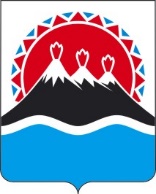 МИНИСТЕРСТВО СПОРТА КАМЧАТСКОГО КРАЯПРИКАЗВ целях приведения в соответствие с действующим законодательством ПРИКАЗЫВАЮ:1. Внести в приказ  Министерства спорта Камчатского края от 24.10.2019 № 401 «Об утверждении Порядка формирования списка кандидатов в спортивные сборные команды Камчатского края  и наделения статусом «Спортивная сборная команда Камчатского края» следующие изменения:1) в преамбуле слова «от 18.12.2012 № 562-П» заменить словами «от 07.04.2023 № 205-П»;2) в приложении:а) в части 1 слова «от 18.12.2012 № 562-П» заменить словами «от 07.04.2023 № 205-П»;б) в части 7 слова «20 дней» заменить словами «10 рабочих дней»;в) часть 12 дополнить абзацем следующего содержания: «Министерство в течении 5 рабочих дней уведомляет региональную спортивную федерацию об отказе в утверждении списков кандидатов.».2. Настоящий приказ вступает в силу после дня его официального опубликования.[Дата регистрации] № [Номер документа]г. Петропавловск-КамчатскийО внесении изменений в приказ Министерства спорта Камчатского края от 24.10.2019 № 401 «Об утверждении Порядка формирования списка кандидатов в спортивные сборные команды Камчатского края  и наделения статусом «Спортивная сборная команда Камчатского края»Министр[горизонтальный штамп подписи 1]К.В. Хмелевский 